«Арнаулы кәсіптік колледжі» коммуналдық мемлекеттік мекемесі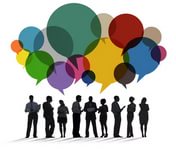 Тақырыбы: «Бірлігіміз жарасқан»атты оқытушыларға арналған тренингӨткізетін: Д.Айдаршаева2018 жТақырыбы: «Бірлігіміз жарасқан»атты оқытушыларға арналған тренингМақсаты: Оқытушылар тобының бірлігін нығайту, топта жұмыс атқару қабілеттерін шыңдау, бір-біріне деген сенімдерін арттыру және жағымды психологиялық атмосфера қалыптастыру, орнату. Тренинг ережелері: Тыңдаймыз Қолдаймыз Пікір алмасамызЖақсы қарым-қатынаста боламызСыйлаймызБағалаймызҚорытындылаймызТексеремізСенім білдіреміз, т.б.Тренинг  барысы: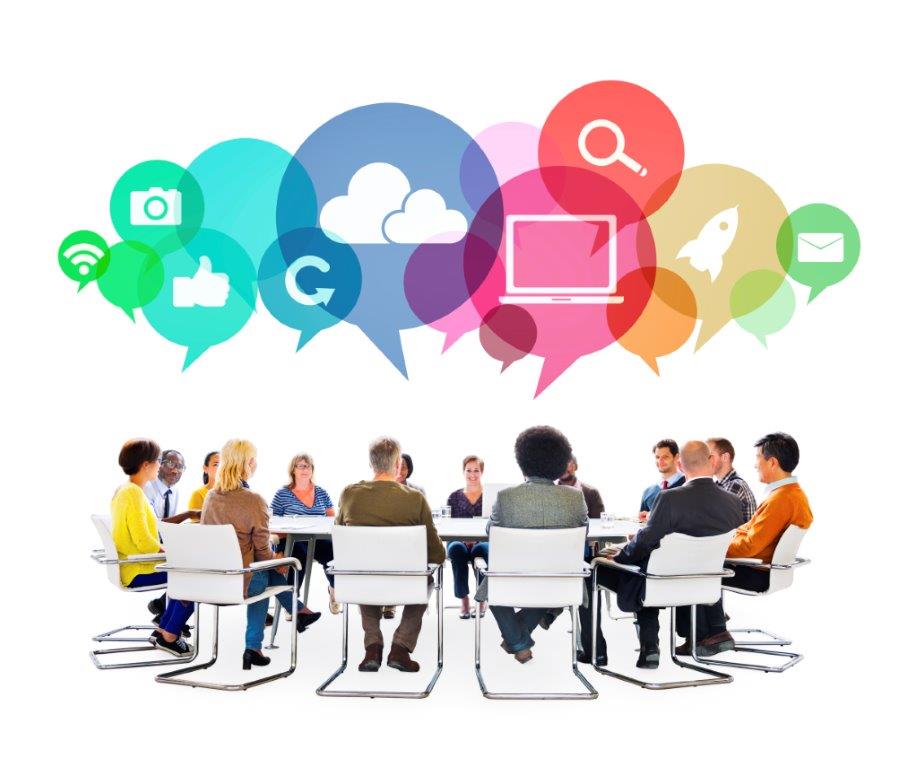 Сәлеметсіздер ме! Бүгінгі өткізілетін психологиялық тренингке қош келіпсіздер! Бүгін сіздердің психикалық көңіл-күйлеріңізді көтеруге, өз бойларыңыздағы шығармашылық қабілеттеріңізді бағалай білуге, бір-біріңізге құрметпен қарауға, бір-бірімізбен сыйластық қарым-қатынаста болуға арналған тренингке ұйымшылдықпен қатысуға шақырамын.І. Сәлемдесу «Шынтақ» жаттығуы Шарты: Қатысушылар арасында өзара  байланыс орната  отыра,күнделіктіден өзгеше амандасу.Барлық қатысушылар 1,2,3ке саналады.№1 топтағылар: қолдарын бас артына қояды,шынтақтар екі жаққа қарайтындай№2 топтағылар: екі қолды жамбасқа қойып,екі шынтақ екі жақа қарайды.№3 топтағылар:қолды кеуде тұсында екі қолды айқастыра отыра  амандасу.ІІ. Бүгін не үшін жиналдық? Шарты: Корзинадан осы сұраққа қызықты жауаптар дайындалған,соны біртіндеп  алып оқиды.ІІІ. «Сиқырлы көзілдірік» жаттығуы Шарты: Қатысушылар екі қатарға шеңбер жасай тұрады,сиқырлы көзілдірік арқылы қарама-қарсы тұрған оқытушының бойындағы тек жақсы қасиеттерін айтамыз.ІV. «Сөйлейтін қолдар» Шарты: Қатысушылар арасындағы сенім мен психологиялық ыңғайлы жағдай туғызу.Қарама-қарсы тұрған жұп,берілген тапсырмаларды дыбыссыз іс-қимыл арқылы қолмен жасайды:-қолмен күресу                                            -аяу,жанашу-қолмен достасу                                         -қуанышты білдіру-қолдау көрсету                                          -сәттілік тілеу                                -   -қоштасуV. «Батпақ»жаттығуы. Шарты: Барлық қатысушылар қатарға тұрып,бір-бірімен аяқтары байланып байланысады.Аяқ байланған күйде кедергілерден бір –біріне қолдау көрсете отыра батпақтан ұжымдаса отыра шығады.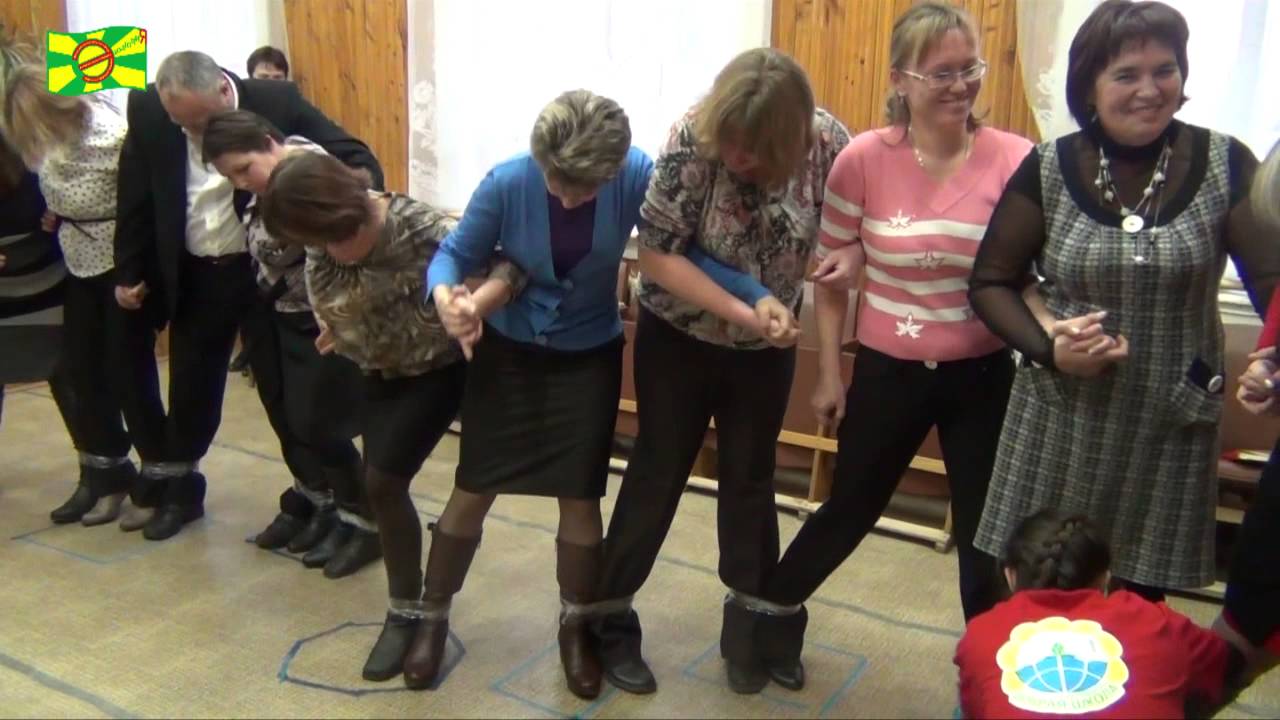 VI. «Жеті балауыз» тыныс жаттығуы.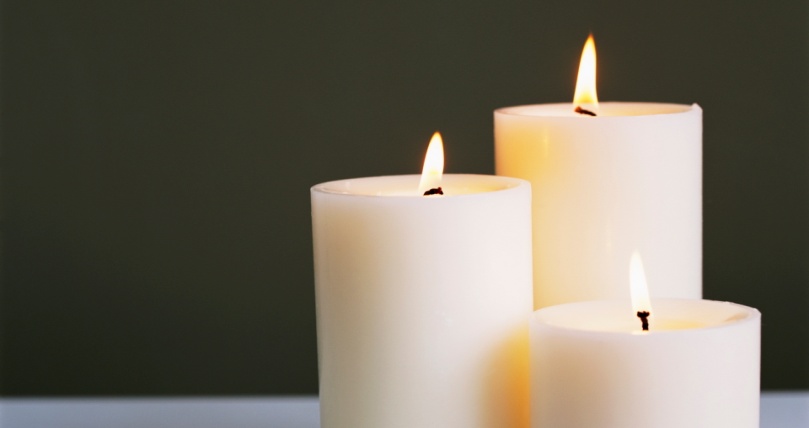 Мақсаты: қатысушылардың өздерін сергек сезінуіне көмектеседі.
Бұл медитативтілік техника денедегі қысымды түсіруге бағытталған, музыкамен орындалады. Шарты: Жайлы отырыңыз,көзіңізді жұмыңыз,денеңізді бос ұстаңыз.Терең әрі түзу тыныс алыңыз. 1 метрлік жерде 7 балауыз(свечи) жанып тұрғанын елестетіңіз.Енді сол балауыздың біреуін сөндіруіңіз қажет.Терең дем алып ,шамаңыз жеткенше қатты үрлеңіз.От дірілдеп,балауыз өшті.Келесі балауыздарды кезекпен өшіріңіз.7 балауыз сөнеді.VII. Екеуміз ұқсаспыз,өйткені...» жаттығуы Шарты: Допты лақтыра отыра,оқытушының есімін айтып ,келесі сөздерді айтады:Біз екеуміз ұқсаспыз,өйткені (осы әлемде,елде тұрамыз,осы коллективте жұмыс жасаймыз).VIIІ. «Орындық»жаттығуы Шарты: 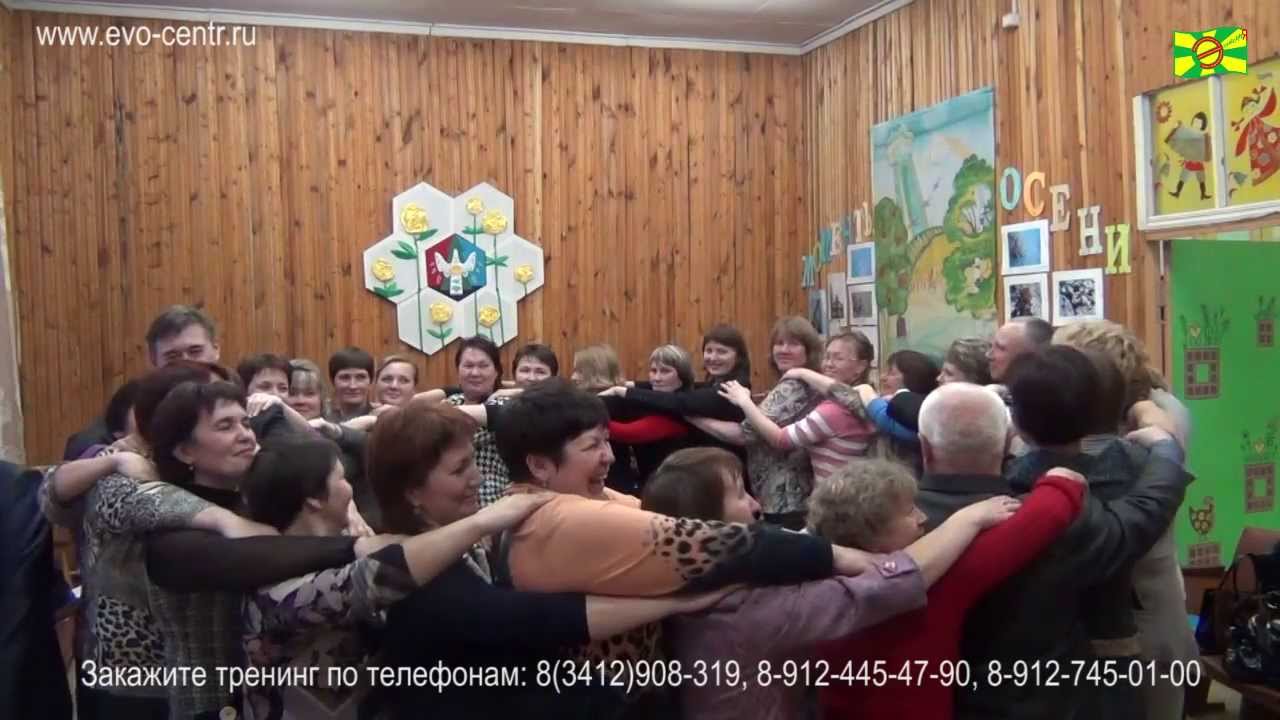 Барлық қатысушы шеңбер құрып,бір адам алды адамның иығына екі қолынқояды.Енді бір-біріңіздің алдына отырыңыздар.Бұл ұжымның бірігуін,біріксек бүкіл мақсатқа бір-бірімізге тірек болып жететінімізді білдіреді.Музыкалық би жаттығуы.Қорытынды. «Ұжымның жүрегі» Шарты: Бұл іс-әрекетке барлық мұғалімдер қатысады. Әр мұғалім жүрек түрінде кесілген түрлі-түсті қағаз алады. Сол гүлге өздерінің тренингтен алған әсерлерін,қорытындыларын,ұсыныстар мен пікірлерін жазулары тиіс, содан кейін барлық жүректер интерактивті тақта арқылы көрсетілген әдемі жүрек  ішіне жапсырылады. 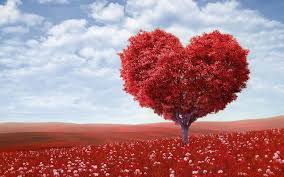 